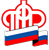 Государственное Учреждение - Управление Пенсионного фондаРоссийской Федерации в Россошанском районе Воронежской области(межрайонное)Клиентская служба (на правах отдела) в Кантемировском районе   __________________________________________________________________Ответы на актуальные вопросы по информации на индивидуальном лицевом счете	Государственное учреждение - Управление Пенсионного фонда Российской Федерации в Россошанском районе Воронежской области (межрайонное) приводит ответы на часто задаваемые вопросы об информации, находящейся на индивидуальных лицевых счетах застрахованных лиц. При проверке состояние своего лицевого счета в ПФР  не увидела сведений о стаже за некоторые периоды работы до 2002 года. Подскажите, где их искать?Сведения о пенсионных правах граждан на индивидуальных лицевых счетах (указанные на сайтах госуслуг и ПФР) сформированы на основе данных о периодах работы (или иной деятельности), представленных работодателями - за периоды как до 01.01.2002, так и после указанной даты, либо неработающими гражданами самостоятельно - в отношении периодов до 2002г.В случае, если в сведениях индивидуального (персонифицированного) учета до даты регистрации в качестве застрахованного лица содержатся неполные сведения о периодах работы либо отсутствуют сведения об отдельных периодах работы, то они могут быть подтверждены документально.Для решения вопроса о внесении недостающих периодов работы и иной деятельности  на индивидуальный лицевой счет следует обращаться в Управление ПФР по месту жительства с паспортом, трудовой книжкой, другими подтверждающими документами,  свидетельством обязательного пенсионного страхования.Записаться на прием по данному вопросу можно с помощью электронного сервиса «Предварительная запись на прием» через сайт ПФР (www.pfrf.ru), выбрав тему приема «Заблаговременная подготовка документов для назначения пенсии» или позвонив по телефону клиентской службы 5-09-28. Я получаю пенсию по старости, хотел посмотреть продолжительность своего страхового стажа на лицевом счете. Но увидел лишь нули.  	 Выписка из индивидуального лицевого счета, которая формируется на сайте ПФР, предназначена для информирования гражданина о формируемых пенсионных правах в целях назначения пенсии. У граждан, которым пенсия уже установлена, все сформированные пенсионные права (стаж, заработок, страховые взносы и величина индивидуального пенсионного коэффициента) учтены в составе назначенной пенсии и не подлежат отражению  в форме СЗИ-6. У пенсионеров в Личном кабинете появляется новый подраздел, в котором отражается информация о виде и размере установленной пенсии.          В дальнейшем, в выписке СЗИ-6 будет отражаться информация  о пенсионных правах, приобретенных после назначения пенсии и (или) еще не учтенных в ее размере. В данный момент получить информацию о своем стаже пенсионер может в Управлении ПФР по месту получения пенсии. Я получал компенсационную выплату по уходу за бабушкой  с января 2019года. С 01.05.2019 устроился на работу. Когда на моем лицевом счету появится эта информация?        	Управлением ПФР ежегодно не позднее 1 марта в автоматизированном режиме производится выборка лиц, которым в прошедшем календарном году осуществлялись ежемесячные компенсационные выплаты в связи с осуществлением ухода за инвалидом 1 группы, ребенком-инвалидом или за лицом, достигшим возраста 80 лет.           На основании сведений, имеющихся в распоряжении территориального органа ПФР, оформляется проект решения об установлении периода ухода за нетрудоспособным лицом за период с l января по 31 декабря прошедшего календарного года.        Включение сведений о периодах ухода в индивидуальные лицевые счета застрахованных лиц производится до l апреля текущего года.        Таким образом, периоды ухода, осуществляемого вами в  2019 г.,  будут включены в ваш лицевой счет до 1 апреля 2020 г.